Värmdö Skärgård Rotaryklubb söker online-mentorer för ensamkommande Just nu är det svårt för människor att träffas. Många sitter isolerade i sina hem och har en begränsad möjlighet till kontakt med andra. Känslor av utanförskap och ensamhet växer i tider som dessa. Värmdö Skärgård Rotaryklubb i samverkan med Frivilliga Familjehems har tagit fram ett mentorskapsprogram där vill vi skapa möten mellan nyanlända ensamkommande och etablerade vuxna. På så sätt hoppas vi bidra till att bryta isoleringen, bidra till en snabbare etablering och en ökad delaktighet i samhället. Mentorskapet är ideellt och sker under en tidsbestämd period med ett tydligt start-och slutdatum. En förutsättning för ett lyckat mentorssamarbete är att du och din adept har kontakt minst två gånger per månad under 6 månader. Träffarna sker över videosamtal och ni avgör själva när era träffar ska ske. Som mentor får du en introduktion till uppdraget samt erbjuds handledning vid behov. Är du intresserad av att ingå i vårt mentorsprogram? Välkommen att e-posta ditt intresse med en kort beskrivning om dig till oss:Anne Marie Flood, a.flood@hotmail.comI Samarbete med: 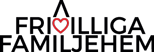 